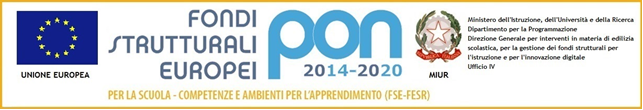 ALLEGATO N.1DOMANDA DI PARTECIPAZIONE ALLA SELEZIONE DI PROGETTISTA/COLLAUDATORE INTERNO(compilare una sola scheda per ogni figura richiesta)Il/La sottoscritto/a_____________________________________________________(cognome e nome)  nato/a________________________________________ prov. __________ il ______________________ C.F. _____________________________ residente in ________________________________________ prov. ___________ via/Piazza ______________________________________________________ n. ______telefono_______________________ E MAIL _________________________________________________TITOLO DI STUDIO POSSEDUTO _________________________________________________________conseguito presso _________________________________________ con votazione __________________C H I E D Ealla S.V. di partecipare alla selezione, in qualità di ESPERTO INTERNO (barrare la voce che interessa):□ PROGETTISTA (non può essere anche collaudatore)□ COLLAUDATORE (non può essere anche progettista) per il seguente progetto: CODICE PROGETTO: 10.8.6A-FESRPON-CA-2020-830Ai sensi degli artt. 46 e 47 del D.P.R. n. 445/2000, consapevole che le dichiarazioni mendaci sono punite ai sensi del codice penale e delle leggi speciali in materia, secondo le disposizioni richiamate all'art. 76 delcitato D.P.R. n. 445- 00, dichiara: di non avere procedimenti penali a suo carico né di essere stato condannato a seguito di procedimenti penali ovvero ____________________________________________________________ ;di non essere stato destituito da pubblico impiego;di non trovarsi in alcuna posizione di incompatibilità con pubblico impiego;di essere/non essere dipendente di altre Amministrazioni pubbliche;di non essere collegato a ditte o società interessate alla partecipazione alle gare di acquisto.Alla presente istanza allega:tabella di valutazione dei titoli per la selezione della figura richiesta;curriculum vitae in formato europeo;ogni altro titolo utile alla selezione.Il/La sottoscritto/a esprime il proprio consenso affinché i dati forniti possano essere trattati nel rispetto del Regolamento UE n.679/2016 (Codice in materia di protezione dei dati personali), per gli adempimenti connessi alla presente procedura.ALLEGATO N.2TABELLA DI VALUTAZIONE DEI TITOLI PER SELEZIONE DI ESPERTO INTERNOPer la figura di: ______________________________________Firma_____________________________dataFIRMA_________________________________________________________Tabella di valutazionePunteggioPunteggio a cura candidatoPunteggio a cura Commissione1Laurea vecchio ordinamento o secondo livello specialistica, coerente con le competenze richieste dal il modulo didatticoPunti 12 2Laurea triennale coerente con le competenze richieste dal modulo didattico (valutabile soltanto in assenza di laurea specialistica o di vecchio ordinamento)Punti 63Diploma di Maturità che consente l’accesso al profilo di Assistente Tecnico Punti 44Dottorato di ricerca Punti 4 a dottorato fino ad un massimo di 8 punti5Master di I e II livello  Master congruente con la tematica del modulo formativo, conseguito presso Università in Italia o all’estero (durata minima di un anno)Punti 2 per ogni master fino ad un massimo di 6 punti6Corso di perfezionamento post-laurea conseguito presso università italiane o stranierePunti 2 per ogni corso di durata semestralePunti 4 per ogni corso di durata annualeFino ad un massimo di 8 punti7Pregresse esperienze in PROGETTI  PON nel profilo richiestoPunti 2 fino ad un massimo di 10 progetti8Certificazioni informaticheECDL – EUCIP- EIPASS-PEKIT ecc.n. 2 per ogni certificazione fino ad un massimo di 6 punti9Conoscenza e uso della piattaforma GPU dichiarata nel curriculum, in relazione ad attività documentate di Tutor/Esperto/ Referente per la valutazione, Progettista e Collaudatore in Progetti PON-PORPunti 2 per ogni attività fino ad un massimo di 10 puntiTotaliTotaliTotali